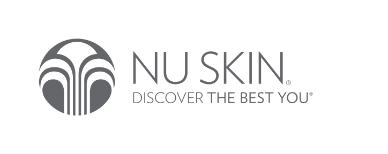 						Số Tham Chiếu	PHIẾU YÊU CẦU KIỂM TRA SẢN PHẨM	1. Thông tin người liên hệ:	Giao dịch tại quầy: 	Gửi từ xa:  Họ & tên người gửi: ……………………………………………Số ĐT: .................................Email: …………………………….2. Yêu cầu:	 Đổi sản phẩm:  Nhận tại Quầy 	     Nhận tại Bưu Cục: ………………………Người nhận: …………………………Số ĐT: …………………Hoàn tiền sản phẩm: 	Tên chủ tài khoản: …………………………………………Số tài khoản:……………………………………….	Tên ngân hàng: …………………………………………….Chi nhánh:………………………………………….3. Thông tin sản phẩm: (Chính xác theo hóa đơn mua hàng)4. Mô tả sản phẩm: (đánh dấu “X” vào mô tả phù hợp với sản phẩm)Nội Dung Khác: ……………………………………………………………………………………………………………………...Phần công ty (KH không điền)QUYẾT ĐỊNH ĐỔI TRẢ SẢN PHẨMHOÀN TẤT ĐỔI TRẢ SẢN PHẨM (PHẦN DÀNH CHO CÔNG TY)HOÀN TẤT HOÀN TIỀN (PHẦN DÀNH CHO CÔNG TY)HƯỚNG DẪN QUY TRÌNH BẢO HÀNH SẢN PHẨMSTTMã Số NPPSố Đơn HàngTên Sản PhẩmNgày muaHạn sử dụngSố lượngSTTCÁC SẢN PHẨM PHARMANEX & NU SKINCÁC SẢN PHẨM PHARMANEX & NU SKINChọn (điền STT ở mục 3)1Bao bìMàng co bên ngoài bị rách, bao bì không kín2Bao bìHộp sản phẩm bị vỡ, móp3Bao bìNhãn/bao bì sai thông tin4Cảm quanMùi/ vị lạ bất thường5Cảm quanMàu sắc bất thường6Cảm quanViên trong hộp bị vỡ7Cảm quanKhông đủ trọng lượng, số viên trong hộp8Cảm quanSản phẩm bị tách lớp9Phản ứng với sản phẩmDị ứng/ kích ứng với sản phẩm (Mô tả phản ứng của cơ thể/ da đối với sản phẩm)…………………………………………………………………………………………………………10Hạn sử dụngCận ngày hết hạn (dưới 3 tháng)Người yêu cầu  (Họ tên và chữ ký)Ngày: ……………………Người tiếp nhận   (Họ tên và chữ ký)Ngày: ……………………Ngày hẹn trả kết quảNgày: ……………………GHI CHÚ: - Ngày hẹn trả kết quả: tối đa sau 07 ngày làm việc kể từ ngày nhận được phiếu yêu cầu kiểm tra sản phẩm. Những trường hợp lấy hàng trễ sau 30 ngày kể từ ngày hẹn, KH/NPP cần trả 1 khoản phí lưu kho (sẽ đóng góp vào quỹ Force For Good của Nu Skin Việt Nam).- Khi có thắc mắc về lỗi của sản phẩm, tình trạng đổi trả, hoàn tiền vui lòng liên hệ email: baohanh@nuskin.com hoặc số điện thoại (028) 7106 8838 (nhấn phím 3)Đổi sản phẩmĐổi sản phẩm tương đương Hoàn tiềnChi phiếu        Chuyển khoản Sản phẩm không lỗiTrả lại sản phẩm cho NPP Lý do:    Đổi hàng do hư hỏng:                    Dị ứng/ kích ứng:  Khác: ………………………………………………………………………………………………………………………………………………Lý do:    Đổi hàng do hư hỏng:                    Dị ứng/ kích ứng:  Khác: ………………………………………………………………………………………………………………………………………………Lý do:    Đổi hàng do hư hỏng:                    Dị ứng/ kích ứng:  Khác: ………………………………………………………………………………………………………………………………………………Số Welcome Screen:…………………………Quyết định xử lý bởi:Họ tên: …………………………………….Bộ phận:………………Ngày xử lý:……………………………WH xác nhận:Ngày:……………………..Khách hàng:Ngày:…………………………..DSR xác nhận:Ngày:……………………..Khách hàng:Ngày:…………………………….